Dienststelle/Schule:	     	Art der Schulveranstaltung und Ort:	     	Klasse(n):	     		Abfahrt (Datum/Uhrzeit):	     		Ankunft (Datum/Uhrzeit):	     	Leiter der Schulveranstaltung	SAP-Personalnummer	pd-	pädagogisch-inhaltliche Betreuung an folgenden Tagen
		Einstufung	(bitte das jeweilige Datum angeben)weitere teilnehmende Lehrer	SAP-Personalnummer	pd-	pädagogisch-inhaltliche Betreuung an folgenden Tagen
		Einstufung	(bitte das jeweilige Datum angeben)Die Abgeltung für mehrtätige Schulveranstaltungen gebührt einer Lehrperson für die Teilnahme an mindestens zweitägigen Schulveranstaltungen mit Nächtigung, sofern die Lehrperson eine pädagogisch-inhaltliche Betreuung einer Schülergruppe durchgeführt hat.Diese Regelung betrifft nur Schulveranstaltungen nach dem Schulunterrichtsgesetz (nicht dislozierten Unterricht z.B. an Bildungsanstalten für Leibeserziehung).	pädagogische Zulage für Schulveranstaltungen 
	(für Bundeslehrpersonen) 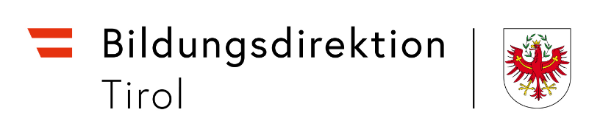 Eingangsstempel der BildungsdirektionEingabe durch die Bildungsdirektion	Ort, Datum	Schulleiter/SchulleiterinSAP-Eingabe für pädagogisch-inhaltliche Betreuung:  in IT 0015  für Monat: 		bei altem Dienstrecht: LOA 4888 bei pd: LOA 4883  /  Leitung ab 4-tägig bei pd: LOA 4884Anzahl Tage: 			Ort, Datum	Schulleiter/Schulleiterin